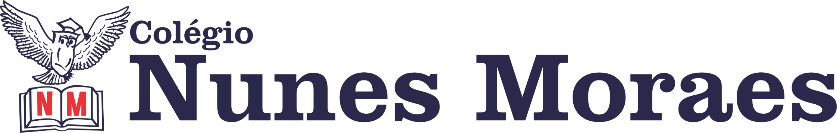 “Um dia bem tranquilo, todo lindo e cheio de paz e amor pra você!”Boa quarta-feira!1ª aula: 7:20h às 8:15h – PORTUGUÊS – PROFESSORA: MONNALYSAO link será disponibilizado no grupo de whatsApp dos alunos.1º passo: abertura capítulo 4 página 70 (APOSTILA SAS).2º passo: leitura texto páginas 71 e 72.3º passo: resolução páginas 73 e 74 (q. 5 a 10).LINK EXTRA PARA ASSISTIR CASO A AULA AO VIVO APRESENTE PROBLEMAS:https://sastv.portalsas.com.br/#/channels/1/videos/3250 (do início até 5min. e 5seg.)Durante a resolução dessas questões o professora Monnalysa vai tirar dúvidas no chat/whatsapp (991839273)Faça foto das atividades que você realizou e envie para coordenação Eugênia (9.91058116)Essa atividade será pontuada para nota.2ª aula: 8:15h às 9:10h – HISTÓRIA – PROFESSORA:  ANDREÂNGELA COSTAO link será disponibilizado no grupo de whatsApp dos alunos.1º passo: Assista à aula pelo Google Meet.Caso não consiga acessar, comunique-se com a Coordenação e assista a videoaula a seguir.Obs: o aluno que não conseguir acessar a videoconferência na plataforma Google Meet, deve fazer o seguinte:Acesse o Portal SAS e assista ao vídeo presente no link: https://sastv.portalsas.com.br/#/channels/1/videos/32752º passo: Organize seu material para acompanhar a explicação: livro SAS 1, página 54.3º passo: Aplicação e correção de exercícios: Livro SAS página 57 (questão 1) e (questão 4).Obs: os alunos que não conseguiram acessar a aula no Google Meet, conferir suas respostas para essas questões no gabarito da plataforma SAS.5º passo: Envie foto da atividade realizada para COORDENAÇÃO . Escreva a matéria, seu nome e seu número em cada página.6º passo: Resolva a atividade no contraturno escolar. Livro SAS. página 58 (questão 3) e página 69 (questão 4).Durante a resolução dessas questões o professora Andreângela vai tirar dúvidas no chat/whatsapp (992743469)Faça foto das atividades que você realizou e envie para coordenação Eugênia (9.91058116)Essa atividade será pontuada para nota.

Intervalo: 9:10h às 9:30h3ª aula: 9:30h às 10:25 h – PORTUGUÊS – PROFESSORA: MONNALYSA  O link será disponibilizado no grupo de whatsApp dos alunos.1º passo: explicação gramatical páginas 75 a 77 (apostila SAS).2º passo: resolução de atividades páginas 75 a 77.LINK EXTRA PARA ASSISTIR CASO A AULA AO VIVO APRESENTE PROBLEMAS:https://sastv.portalsas.com.br/#/channels/1/videos/3250 (a partir de 5min. e 5seg. até o final)Durante a resolução dessas questões o professora Monnalysa vai tirar dúvidas no chat/whatsapp (991839273)Faça foto das atividades que você realizou e envie para coordenação Eugênia (9.91058116)Essa atividade será pontuada para nota.4ª aula: 10:25h às 11:20h –GEOGRAFIA- PROFESSOR- ALISON ALMEIDAO link será disponibilizado no grupo de whatsApp dos alunos.1º Passo: Para acessar essa aula acesse o link do Google Meet.2º Passo: Abra a ATIVIDADE SUPLEMENTAR  nas páginas: 97 a 1003º Passo: Faça a resolução das questões com a orientação do professor.4º Passo: Acompanhe a correção pelo Google MeetATENÇÃO!!!Caso não consiga acessar a vídeo chamada pelo Google Meet comunique a coordenação faça a seguinte atividade:- Atividade Suplementar: Pág.: 97 a 100 Questões: 01 a 09- Depois faça a correção da Atividade.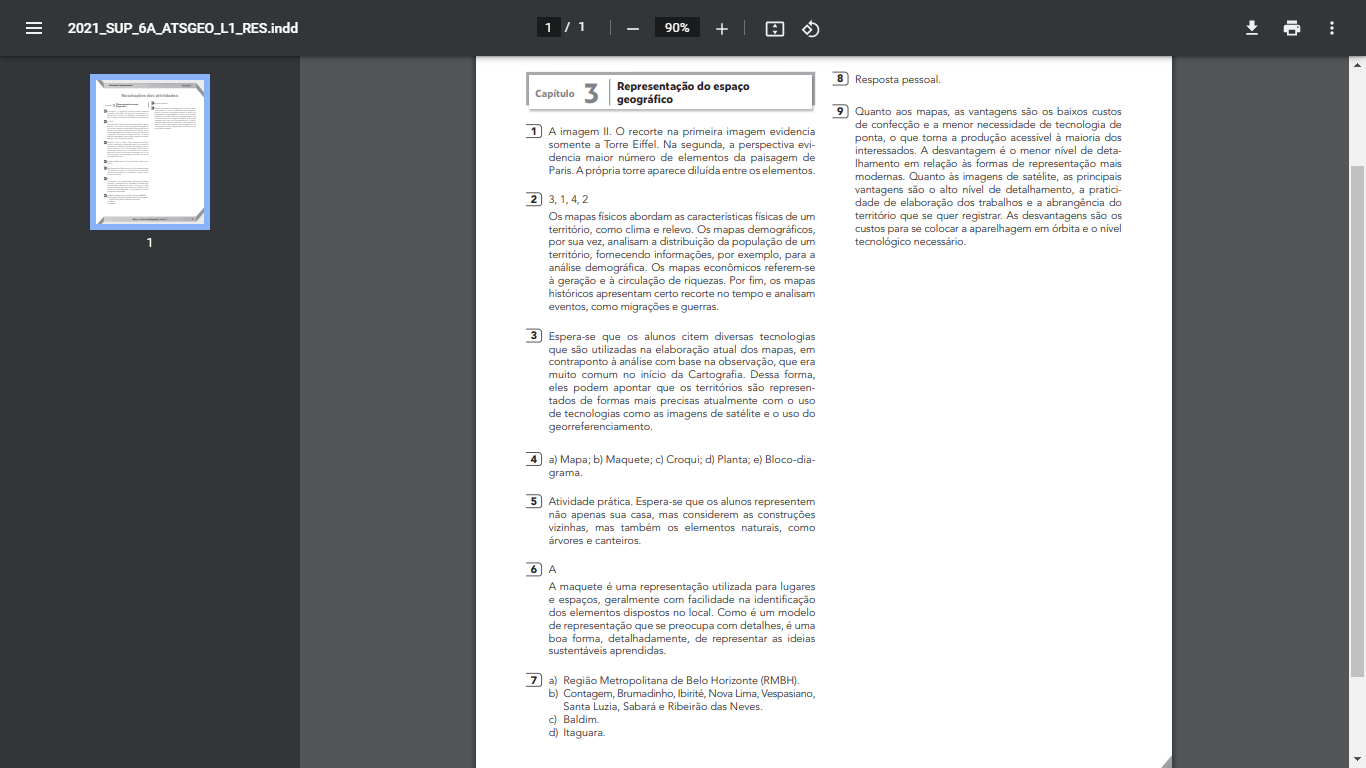 Durante a resolução dessas questões o professora Alison vai tirar dúvidas no chat/whatsapp (991074898)Faça foto das atividades que você realizou e envie para coordenação Eugênia (9.91058116)Essa atividade será pontuada para nota.PARABÉNS POR SUA DEDICAÇÃO!